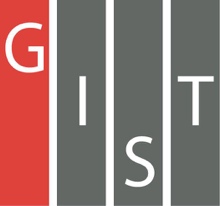 Gwangju Institute of Science and TechnologyOfficial Press Release (https://www.gist.ac.kr/)	Section of	Mi-Yeon Kim	Nayeong Lee	Public Affairs	Section Chief	Senior Administrator		(+82) 62-715-2020	(+82) 62-715-2024	Contact Person	Professor Kyoung-Woong Kim	for this Article	School of Earth Sciences and		Environmental Engineering		(+82) 62-715-2442	Release Date	2018.09.14GIST graduates from the School of Earth Sciences and Environmental Engineering serves as editorial members of an internationally renowned journal□	GIST (President Seung Hyeon Moon) – Graduates from the School of Earth Sciences and Environmental Engineering (Professor Kyoung-Woong Kim) have recently been appointed to the editorial board of an internationally renowned SCI-level academic journal.∘	These graduates recently became handling editors for the international journal Environmental Geochemistry and Health: Professor Soon-oh Kim (Gyeongsang National University/graduated in August 2001), Professor Kongkea Phan (Cambodia International University/graduated in August 2013), and Assistant Professor Penradee Chanpiwat (Longkorn University/graduated in February 2012).* Environmental Geochemistry and Health: An international journal with an impact factor of 2,994 in 2017, which is included in the top 25% of the top international journals in the field of public and environmental health and water resources.□	In particular, Professor Kongkea Phan graduated from GIST and immediately became a professor at Nagoya University in recognition of his outstanding research ability in the field of arsenic environments in Southeast Asia. He was honored for being the first editorial member of the journal from Cambodia.□	Professor Kyoung-Woong Kim said, "I am delighted that my students have been recognized around the world for their outstanding research ability after graduating, and I hope in the future that more alumni will shine in the areas of research and education."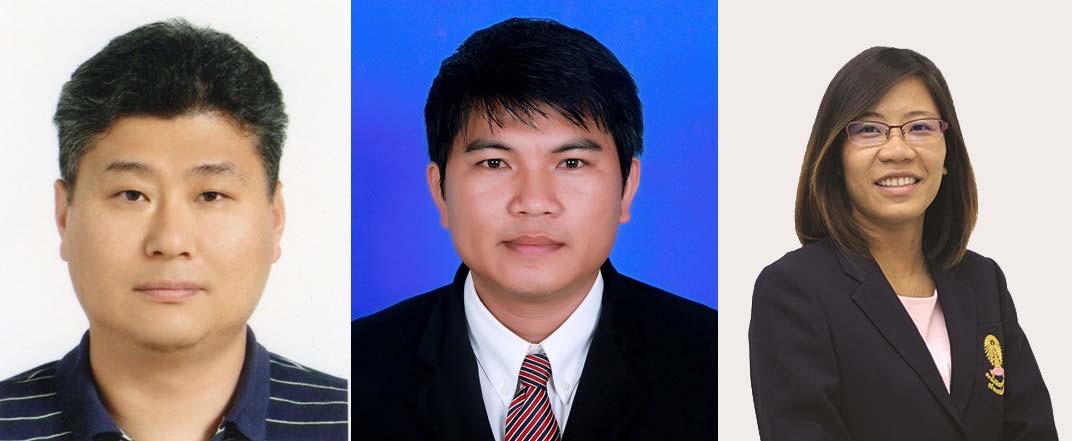 ▲ From the left: Dr. Soon-oh Kim, Dr. Kongkea Phan, and Dr. Penradee Chanpiwat